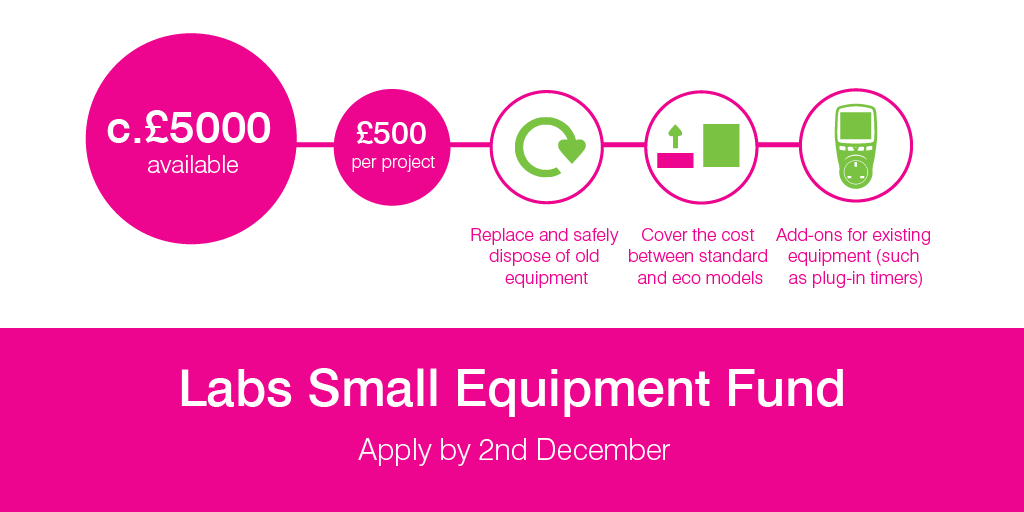 Background:The University of Edinburgh is committed via its Climate Action Plan (2012) to reducing carbon emissions in line with targets set out by the Scottish Government. In addition the Strategic Plan of the university (2012-16) has an objective to minimise our impact on the environment, and states that one of the ways to achieve this is through “procurement of goods and services in ways that maximise efficiency and effectiveness while minimising social, environmental and other impacts” as well as “reduce waste and maximise recycling”.Advances in technology mean that a number of items of equipment commonly found within laboratories can now be replaced with substantially more energy efficient or otherwise more sustainable items (i.e. lower water consumption or waste production, or use of less hazardous chemicals). A fund totalling c.£5,000 has been allocated from the Department for Social Responsibility and Sustainability. Individual grants from this fund will not exceed £500. This fund is designed to support labs in their aims to become more sustainable while also improving science in three ways:Providing grant funding to support the purchase of sustainable new equipment to allow the retirement of old equipment. The applicant would be asked to provide proof that the equipment has been either disposed of appropriately via University of Edinburgh waste streams, or donated to a registered charitable body outside of the University of Edinburgh.Providing top up funding to cover any difference in costs between ‘standard’ models of equipment and ‘eco’ models of equipment.Providing grant funding to support auxiliary equipment e.g. plug-in timer controls to allow existing equipment to be operated more sustainably.Possible equipment which may be covered by this fund could be (non-exhaustive list):Details:The Energy Coordinator for your building (see appendix) has been given an ‘electricity monitor’. If you require further electricity monitors please contact Andrew Arnott (Andrew.arnott@ed.ac.uk 0131 650 4064) as there may be a small number of spare meters available. Please use this to measure the existing electricity consumption of various items of equipment around your lab in order to identify which items would provide the best savings, and to monitor the new equipment. The equipment should be monitored for a representative length of time (i.e. if it operates under the same conditions for the same length of time each day, then only 24h would need to be measured. If the equipment operates differently between week-days and weekend-days then a week or longer would be recommended to give a representative measurement). In order to fast-track the progress of grant applications it is not expected that any applicant would need measure the electricity for longer than 28 days. Data gathered via the electricity monitor should be extrapolated out to obtain an annual figure.To measure water or waste savings, or substitution of hazardous chemicals, please contact Andrew Arnott to discuss methodology.When describing the performance of the new item of equipment it is acceptable to quote from manufacturers data unless alternative independent testing data is available, which would be preferable.The closing date for applications is noon on 02/12/2015. Applications will be judged by a selection panel consisting of representatives from the Department for Social Responsibility and Sustainability, and from the Procurement Department. Applications will be judged on a case by case basis and preference will be given for those with match funding, and those with a low £/tonneCO2E saved ratio. Decisions will be communicated to all applicants (successful and unsuccessful) by 16/12/15.Successful applicants will be able to use the email correspondence notifying them of their successful application to raise an EIT for the agreed amount. The successful applicant should then make their own arrangements to purchase the equipment following all relevant procurement rules, regulations and guidelines. Applications should not be made retrospectively for items of equipment which have already been purchased outwith this scheme.Once the new item has been purchased and is installed for usage successful applicants will be asked to monitor the performance of the item for a representative length of time up to 28 days. If the item was predicted to give energy savings an electricity monitor should be used to monitor the performance. To measure water or waste savings, or substitution of hazardous chemicals, please contact Andrew Arnott to discuss methodology. The data gathered during this process should be provided to Andrew Arnott no later than 6 weeks after the item has commenced usage in a 500 word report. This report will be submitted for the 2016 Special Awards run by the department for Social Responsibility and Sustainability.In addition, successful applicants would be required to provide a one page summary report of their project 6 months following the purchase.Application form table:Appendix:Energy CoordinatorsItemPotential annual savingULT freezers £500Chillers (replacing mains water cooling)£400Drying Ovens£300Water baths£150-20⁰C freezers£100Incubators or incubator-shakers£50Heater-stirrers£50Chemical ovens£50Laboratory location/nameContact nameContact emailContact phone no.Equipment/opportunity descriptionAge of current equipmentAre any grant award conditions applicable in relation to your current equipment?Current annual impact (kWh energy, m3 water, or tonnes waste) of the old item to be replacedPredicted annual impact (kWh energy, m3 water, or tonnes waste) of the new replacement itemGrant amount requested (£)Lab/School/College contribution to the capex cost (£)Expected lifespan of the item (years)Any additional operational costs the new item will have when compared with the old item (i.e. greater consumption of consumable items which require regular re-purchasing and waste disposal)NameEmail addressLocationTitlePhoneGraham WalkerG.Walker@ed.ac.ukCrew Building, Labs and AnnexeTECHNICAL OFFICER01316505982Stuart McLeanStuart.Mclean@ed.ac.uk13 Infirmary StreetCategory Team ManagerPamela Macdonaldpmacdon2@exseed.ed.ac.ukAnne Rowling Regenerative Neurology Clinic Senior Secretary/Administrative AssistantAlister HamiltonAlister.Hamilton@ed.ac.ukFaraday BuildingSenior LecturerDiane ReidDiane.Reid@ed.ac.ukFaraday BuildingDavid Sterrattdavid.c.sterratt@ed.ac.ukInformatics651 1739Stewart Franklinstewart.franklin@ed.ac.ukJoseph BlackTECHNICAL OFFICERRon BrownRonald.Brown@ed.ac.ukJoseph BlackTECHNICAL OFFICER0131 650 7532Mark PatrizioMark.Patrizio@ed.ac.uk1 George SquareSenior Technical Officer (Research)50 3510Aileen BrownAileen.Brown@ed.ac.ukHospital for Small AnimalsDeputy Head of School ( Clinical Services)01316507650Niko OvendenNiko.Ovenden@ed.ac.ukTeviot Medical QuadDirector of Professional Services01316506693Bryan MitchellB.Mitchell@ed.ac.ukFleeming JenkinTSO (Buildings Coordinator)650 4865Rachel Cloughrachel.clough@ed.ac.uk13 Infirmary StreetBusiness Administrator0131650 9776Gill LawG.Law@ed.ac.ukJames Clerk Maxwell Building, Peter Guthrie Tait RoadGraduate School Secretary0131 650 5085Gordon WaughGordon.Waugh@ed.ac.ukGrant InstituteDEPARTMENT ADMINISTRATOR01316504847Fleur RuckleyFleur.Ruckley@ed.ac.uk13 Infirmary StreetWaste and Environmental Manager0131 651 4287Neil WoodNeil.A.Wood@ed.ac.ukJames Clerk Maxwell Building, Peter Guthrie Tait RoadTechnical Services Manager01316505269Kimberley Moore Edekimberley.mooreede@ed.ac.ukChancellors BuildingAdministrative Secretary242 6644Nick  JohnsonNick.Johnson@ed.ac.ukJames Clerk Maxwell Building, Peter Guthrie Tait RoadApplications Consultant0131 6513388Janet Philpj.philp@ed.ac.ukHugh Robson BuildingSchool AdministratorRachel TraversRachel.Travers@ed.ac.ukMinto houseReprographic Technician502377Davy GrayDavid.Gray@eusa.ed.ac.ukPotterrow0131 650 9903Sandra KinnearSandra.Kinnear@ed.ac.ukPollock Halls, 18 Holyrood Park RoadAccommodation Manager (Flats)0131 651 2115Charles  Hillcharles.hill@ed.ac.ukCharles Stewart House, 9-16 Chambers StreetProject and Planning ManagerCarol PowersCarol.Powers@ed.ac.ukOld College, South BridgeManagement Support OfficerBrian McTeirbrian.mcteir@roslin.ed.ac.ukRoslin InstituteEaster Bush Facilities and Estates Liaison ManagerDawn Windsordawn.windsor@roslin.ed.ac.ukRoslin InstituteDeputy Campus Facilities and Technical ManagerTim KingTim.King@roslin.ed.ac.ukRoslin InstituteDeputy Head of School - OperationsAngie RobertsonAngela.Robertson@ed.ac.ukPatersons LandStudent Counselling Service AdministratorAllan Wilsonallan.wilson@ed.ac.ukPatersons LandINFORMATION OFFICERMark Marsdenmark.marsden@ed.ac.ukSCRM BuildingCRM Centre Technical ManagerCaroline Foordcaroline.foord@ed.ac.ukChrystal Macmillan BuildingFacilities and Records SecretaryGraham Mackenziegmackenz@exseed.ed.ac.uk13 Infirmary StreetAlistair Craiga.craig@ed.ac.ukEdinburgh College of ArtHead of Technical ServicesFelicity Smailf.smail@ed.ac.ukNew CollegeFinance and Resources AdministratorStewart McKaystewart.mckay@igmm.ed.ac.ukWestern General HospitalTechnical Services ManagerDawn Nichollsdawn.nicholls@ed.ac.ukDalhousie LandProject Manager / Business AnalystDavid Browndavid.brown@ed.ac.ukAshworthBuilding & Technical Manager505453Brendan McGroryB.McGrory@ed.ac.ukJames Clerk Maxwell Building, Peter Guthrie Tait RoadBTO Technical Support ManagerCameron Ritchiecameron.ritchie@ed.ac.ukCentre for Sports and ExerciseHead of OperationsSteven Robertssteven.roberts@ed.ac.uk29 Buccleuch Place (Business School)School Estates & Facilities ManagerSimon ChristieSimon.Christie@ed.ac.ukCentre for Sports and ExerciseCampus Estates ManagerLiz Bomberge.bomberg@ed.ac.ukChrystal Macmillan BuildingSenior Lecturer44 (0)0131 650 4248Linzie SoaveLinzie.Soave@ed.ac.uk32 - 34 Buccleuch PlaceSRA Administrative AssistantAlan WhyteAlan.Whyte@ed.ac.uk15 Buccleuch PlaceTechnicianChris Hutchingschris.hutchings@ed.ac.uk7 Bristo SquareChaplaincy Administrator01316502598George Mcmillangeorge.mcmillan@ed.ac.ukDarwin BuildingJane Herkesjane.herkes@ed.ac.ukOld College, South BridgeAdministrative Assistant01316502135Megan Cruickshankmegan.cruickshank@ed.ac.ukOld College, South BridgeEstates and Facilities Administrative Assistant0131 650 2008Kerry Wilsonkerry.wilson@ed.ac.uk33 Buccleuch PlaceBusiness Manager650 3800Penny Scottpenny.scott@ed.ac.ukMain Library, George SquareAdministration Manager51 1553Chris Litwiniukchris.litwiniuk@ed.ac.uk9 Hope Park SquareSRS Projects Coordinator - Engagement TeamVal Wilsonv.wilson@ed.ac.ukbioQuarterPersonal Chair in Early Embryo Development50 5862Greg Andersongreg.anderson@ed.ac.ukMichael Swann BuildingWTC Laboratory & Technical Manager50 7125Ellie Doraellie.dora@ed.ac.uk57 George SquareAdministrative Officer (Resources)51 1213Helen Sanghelen.sang@ed.ac.uk57 George SquareCollege Estates Officer51 3235Paul Morrisp.g.morris@ed.ac.ukTeviot Medical QuadLecturer51 3956Vincent RanaldiV.A.Ranaldi@ed.ac.ukHugh Robson BuildingDepartmental Operations Manager/Joint Deputy DirectorPamela Lennoxpamela.lennox@ed.ac.ukChancellors BuildingAdministrative SecretaryEric Tittleyert@roe.ac.ukRoyal ObservatoryHigh Performance Computing Specialist75 366Caroline McEachenCaroline.McEachen@ed.ac.ukCharles Stewart House, 9-16 Chambers StreetPersonal Assistant to the Directorate650 8189Alex Pedena.peden@ed.ac.ukWestern General HospitalResearch Associate537 1980Janet Craigjanet.craig@ed.ac.ukDrummond StreetOccupational Health Manager51 4302Jan Thomsonjan.thomson@eup.ed.ac.ukHolyrood RoadHead of Finance50 4218Gael Campbellgael.campbell@ed.ac.ukMain Library, George SquareOffice Manager50 6828Ellen Grunewaldellen.grunewald@ed.ac.ukWestern General HospitalResearch Fellow51 1039Gordon Findlatergordon.findlater@ed.ac.ukMedical School -Teviot PlacePersonal Chair of Translational AnatomyMike Kerrm.j.kerr@ed.ac.ukTeviot Medical QuadTeaching Manager (Technical Support)Emma EliassonEmma.Eliasson@ed.ac.ukRoyal Edinburgh HospitalResearch AssistantFrank HenzellFrank.Henzell@ed.ac.uk13 Infirmary StreetRisk Analysis OfficerTim Kingtim.king@roslin.ed.ac.ukNew Vet SchoolDeputy Head of School (Operations)Iwona AndrzejewskaIwona.Andrzejewska@ed.ac.uk1 Roxburgh StreetDavid Nutterdavid.nutter@bioss.ac.ukJames Clerk Maxwell Building, Peter Guthrie Tait RoadIT ManagerDavid ChavasseDave.Chavasse@ed.ac.ukLandscape Depute ManagerErika BullenErika.Bullen@ed.ac.ukWestern General HospitalSupport Lead and IT DeveloperJim Hartj.hart@napier.ac.ukEdinburgh Centre for Carbon InnovationSummer WightSummer.Wight@ed.ac.ukTeviot Medical QuadUG Teaching Organisation AdministratorChristina MainkaC.Mainka@ed.ac.ukWestern General HospitalE-Facilitator for Clinical Trials MScBilly WardropBilly.Wardrop@ed.ac.uk21 Buccleuch PlaceWeb CMS Support OfficerCeri Mickceri.mick@ed.ac.ukCausewayside, 160PA/AdministratorJulie Daubenspeckjulie.daubenspeck@ed.ac.uk7 Bristo SquareAdministrative OfficerElizabeth McDowellelizabeth.mcdowell@ed.ac.ukChild Life and Health RhskIT ManagerLee BunceLee.Bunce@ed.ac.ukMain Library, George SquareStatistics and Systems CoordinatorCraig WattCraig.Watt@ed.ac.ukAnn Walker BuildingSchool Facility Unit OfficerCraig CameronCraig.Cameron@ed.ac.ukForrest HillTrades Support AssistantLouise DonaldsonLouise.Donaldson@ed.ac.ukPollock Halls, 18 Holyrood Park RoadTrades Support AssistantJohn MowatJohn.Mowat@ed.ac.uk1 Roxburgh StreetJohn Glendinningj.glendinning@ed.ac.ukGeorge Square, 50Technical Officer50 3971Sophie Hauptsophie.haupt@ed.ac.ukDaniel RutherfordPlant Sciences Facilities ManagerShuna Colvilleshuna.colville@ed.ac.ukAnne Rowling Regenerative Neurology Clinic Rowling Clinic and Research Project ManagerPhilippa  Hopepip.hope@ed.ac.ukQueens Medical Research InstituteSenior Laboratory Manager